  O S NO V N A  Š K O L AJOSIPA ANTUNA ĆOLNIĆA              ĐAKOVOĐakovo, 31.10.2023.KLASA: 112-01/23-01/36                                                                                                                                             URBROJ:2121-14-23-13                                              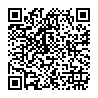 OBAVIJEST  KANDIDATIMAO IZBORU KANDIDATA PO RASPISANOM NATJEČAJU ZA UČITELJA/ICU RAZREDNE NASTAVE             Po raspisanom natječaju za učitelja/icu razredne nastave koji je raspisan dana 28.9.2023.g. izabrana je TIHANA ERŽIĆ, mag. primarnog obrazovanja.Objavljivanjem ove obavijesti na školskoj web stranici smatra se da su kandidati obaviješteni o rezultatu izbora po raspisanom natječaju, te im se pojedinačne obavijesti neće dostavljati.                                                                                                             Ravnatelj  škole                                                                                                                                                                                                                                    Zvonko Belvanović, prof, v.r.